Содержание1. Постановление администрации муниципального района Сергиевский Самарской области от «15» июня 2020 года №657 «О внесении изменений в Приложение № 1 к  Постановлению администрации муниципального района Сергиевский № 1131 от 20.10.2016г. «Об утверждении муниципальной Программы «Модернизация объектов коммунальной инфраструктуры в муниципальном районе Сергиевский Самарской области на 2017-2021гг.»»……………………………………………………………………………………………………………………………………………….32. Постановление администрации муниципального района Сергиевский Самарской области от «15» июня 2020 года №658 «О внесении изменений в постановление администрации муниципального района Сергиевский № 1194 от 30.08.2019г «Об утверждении муниципальной Программы «Реконструкция, строительство, ремонт и укрепление материально-технической базы учреждений культуры, здравоохранения, образования и административных зданий, ремонт прочих объектов муниципального района Сергиевский Самарской области на 2020-2025 годы»»…………………………………………………………………………………………………………………………………..………………………..63. Постановление администрация муниципального района Сергиевский Самарской области от «15» июня 2020 года №660 «О внесении изменений в постановление администрации муниципального района Сергиевский от 17.05.2017 №523 «Об утверждении положения об именных премиях администрации  муниципального района Сергиевский для одаренных детей и подростков»»………………………………………………104. Постановление администрации  сельского поселения Сергиевск муниципального района Сергиевский Самарской области от «11» июня 2020 года №41 О подготовке проекта планировки территории и проекта межевания территории объекта АО «Самаранефтегаз»: 6927П «Электроснабжение скважин №№ 420, 669, 705 Боровского месторождения» в границах сельского поселения Сергиевск муниципального района Сергиевский Самарской области»……………………………………………………………………………………………………………………………12Администрация муниципального района Сергиевский Самарской области ПОСТАНОВЛЕНИЕ«15» июня 2020 г.                                                                                                                                                                                                       № 657О внесении изменений в Приложение № 1 к  Постановлению администрации муниципального района Сергиевский № 1131 от 20.10.2016г. «Об утверждении муниципальной Программы «Модернизация объектов коммунальной инфраструктуры в муниципальном районе Сергиевский Самарской области на 2017-2021гг.»В соответствии с Бюджетным кодексом Российской Федерации, Федеральным законом Российской Федерации от 6 октября 2003 года №131-ФЗ «Об общих принципах организации местного самоуправления в Российской Федерации», Уставом муниципального района Сергиевский, в целях уточнения объемов финансирования и показателей реализации муниципальной Программы «Модернизация объектов коммунальной инфраструктуры в муниципальном районе Сергиевский Самарской области на 2017-2021 гг.», администрация муниципального района Сергиевский,ПОСТАНОВЛЯЕТ:1. Внести изменения в Приложение № 1 к постановлению администрации муниципального района Сергиевский № 1131 от 20.10.2016 года «Об утверждении муниципальной Программы «Модернизация объектов коммунальной инфраструктуры в муниципальном районе Сергиевский Самарской области на 2017-2021гг.» (далее - Программа) следующего содержания:1.1.  В паспорте Программы раздел  «Объемы и источники финансирования»  изложить в следующей редакции: «Планируемый общий объем финансирования Программы составит:  781 379 131,88 рублей, в том числе:- средства федерального бюджета– 150 150 600,00 рублей:2017 год – 0,00 рублей;2018 год – 0,00 рублей;2019 год – 91 683 800,00 рублей;2020 год – 58 466 800,00 рублей;2021 год – 0,00 рублей.-средства областного бюджета 503 584 859,30 рублей:2017 год – 81 405 398,06 рублей;2018 год – 138 493 323,87 рублей;2019 год – 254 326 324,00 рублей;2020 год – 29 359 813,37 рублей;2021 год – 0,00 рублей.- средства местного бюджета– 123 496 482,50 рублей:2017 год – 27 152 240,25 рублей;2018 год – 43 214 889,60 рублей;2019 год – 34 191 702,15 рублей;2020 год – 5 654 361,70  рублей;2021 год – 13 283 288,80 рублей.- внебюджетные средства– 4 147 190,08 рублей:2017 год – 0,00 рублей;2018 год – 0,00 рублей ;2019 год – 4 060 000,00 рублей;2020 год –87 190,08 рублей;2021 год – 0,00 рублей.»1.2. В тексте Программы раздел «Объемы и источники финансирования муниципальной программы» изложить в следующей редакции:«Реализация Программы осуществляется за счет средств федерального, областного и местного бюджетов. Объем финансирования из федерального, областного и местного бюджетов, необходимый для реализации мероприятий Программы, по прогнозным расчетам составит: «Планируемый общий объем финансирования Программы составит:  781 379 131,88 рублей, в том числе:- средства федерального бюджета– 150 150 600,00 рублей:2017 год – 0,00 рублей;2018 год – 0,00 рублей;2019 год – 91 683 800,00 рублей;2020 год – 58 466 800,00 рублей;2021 год – 0,00 рублей.-средства областного бюджета 503 584 859,30 рублей:2017 год – 81 405 398,06 рублей;2018 год – 138 493 323,87 рублей;2019 год – 254 326 324,00 рублей;2020 год – 29 359 813,37 рублей;2021 год – 0,00 рублей.- средства местного бюджета– 123 496 482,50 рублей:2017 год – 27 152 240,25 рублей;2018 год – 43 214 889,60 рублей;2019 год – 34 191 702,15 рублей;2020 год – 5 654 361,70  рублей;2021 год – 13 283 288,80 рублей.- внебюджетные средства– 4 147 190,08 рублей:2017 год – 0,00 рублей;2018 год – 0,00 рублей ;2019 год – 4 060 000,00 рублей;2020 год –87 190,08 рублей;2021 год – 0,00 рублей.»Расчет средств, необходимых для реализации Подпрограммы, приведен в приложении № 3»2. Опубликовать настоящее постановление в газете «Сергиевский вестник».3. Настоящее постановление вступает в силу со дня его официального опубликования.4. Контроль выполнения настоящего постановления возложить на руководителя муниципального казенного учреждения «Управление заказчика-застройщика, архитектуры и градостроительства» муниципального района Сергиевский Астапову Е.А.Глава муниципальногорайона Сергиевский                                                                А.А. ВеселовПриложение №2 к Постановлению администрации муниципального района Сергиевский Самарской области от "15" июня 2020 года №657Объем средств, необходимых для финансирования Программы "Модернизация объектов коммунальной инфраструктуры в муниципальном районе Сергиевский на 2017-2021гг."в рублях(*) Общий объем финансового обеспечения Программы, а также объем бюджетных ассигнований местного бюджета будут уточнены после утверждения Решения о бюджете на очередной финансовый год и плановый период.Администрация муниципального района Сергиевский Самарской области ПОСТАНОВЛЕНИЕ«15» июня 2020 г.                                                                                                                                                                                                       № 658О внесении изменений в постановление администрации муниципального района Сергиевский № 1194 от 30.08.2019г «Об утверждении муниципальной Программы «Реконструкция, строительство, ремонт и укрепление материально-технической базы учреждений культуры, здравоохранения, образования и административных зданий, ремонт прочих объектов муниципального района Сергиевский Самарской области на 2020-2025 годы»В соответствии с Бюджетным кодексом Российской Федерации, Федеральным законом Российской Федерации от 6 октября 2003 года №131-ФЗ «Об общих принципах организации местного самоуправления в Российской Федерации», Уставом муниципального района Сергиевский, в целях приведения нормативных правовых актов органов местного самоуправления в соответствие с действующим законодательством и в целях уточнения объемов финансирования муниципальной Программы  «Реконструкция, строительство, ремонт и укрепление материально-технической базы учреждений культуры, здравоохранения, образования и административных зданий, ремонт прочих объектов муниципального района Сергиевский Самарской области на 2020-2025 годы», администрация муниципального района Сергиевский,ПОСТАНОВЛЯЕТ:1. Внести изменения в Приложение №1 к постановлению администрации муниципального района Сергиевский № 1194 от 30.08.2019 года «Об утверждении муниципальной Программы «Реконструкция, строительство, ремонт и укрепление материально-технической базы учреждений культуры, здравоохранения, образования и административных зданий, ремонт прочих объектов муниципального района Сергиевский Самарской области на 2020-2025 годы» (далее Программа) следующего содержания:1.1. В паспорте Программы раздел «Объемы и источники финансирования муниципальной программы» изложить в следующей редакции:«Планируемый общий объем финансирования Программы составит:   117 802 016,30 ( *)  рублей, в том числе:- средства федерального бюджета –33 039 310,00 рублей;2020 год -  20 987 710,00 рублей;2021 год – 10 635 900,00 рублей;2022 год -  1 415 700,00 рублей;2023 год -0,00 рублей;2024 год -0,00 рублей;2025 год -0,00 рублей;- средства областного бюджета  –72 879 357,62  рублей;2020 год -15 822 957,62 рублей;2021 год –5 727 100,00 рублей;2022 год -51 329 300,00 рублей;2023 год -0,00 рублей;2024 год -0,00 рублей;2025год -0,00 рублей;- средства местного бюджета –  11 883 348,68  рублей;2020 год –7 816 684,88 рублей;2021 год -1 066 663,80 рублей;2022 год -3 000 000,00 рублей;2023 год -0,00 рублей;2024 год -0,00 рублей;2025 год -0,00 рублей;- внебюджетные средства – 0,00 рублей.2020 год -0,00 рублей;2021 год-0,00 рублей;2022 год -0,00 рублей;2023 год -0,00 рублей;2024 год -0,00 рублей;2025 год -0,00 рублей1.2. В Программе раздел «Финансовое обеспечение Программы» изложить в следующей редакции: «Финансовые средства для решения проблемы реконструкции, строительства, ремонта и укрепления материально-технической базы учреждений культуры, здравоохранения, образования и административных зданий, ремонта прочих объектов муниципального района Сергиевский Самарской области на 2020-2025 годы формируются за счет местного бюджета, так же возможно  участие в областных и федеральных программах в части софинансирования выделяемых  денежных средств.Планируемый общий объем финансирования Программы составит 117 802 016,30 ( *)  рублей, в том числе:- средства федерального бюджета –33 039 310,00 рублей;2020 год -  20 987 710,00 рублей;2021 год – 10 635 900,00 рублей;2022 год -  1 415 700,00 рублей;2023 год -0,00 рублей;2024 год -0,00 рублей;2025 год -0,00 рублей;- средства областного бюджета  –72 879 357,62  рублей;2020 год -15 822 957,62 рублей;2021 год –5 727 100,00 рублей;2022 год -51 329 300,00 рублей;2023 год -0,00 рублей;2024 год -0,00 рублей;2025год -0,00 рублей;- средства местного бюджета –  11 883 348,68  рублей;2020 год –7 816 684,88 рублей;2021 год -1 066 663,80 рублей;2022 год -3 000 000,00 рублей;2023 год -0,00 рублей;2024 год -0,00 рублей;2025 год -0,00 рублей;- внебюджетные средства – 0,00 рублей.2020 год -0,00 рублей;2021 год-0,00 рублей;2022 год -0,00 рублей;2023 год -0,00 рублей;2024 год -0,00 рублей;2025 год -0,00 рублейРасчет средств, необходимых для реализации Программы, приведен в приложении № 1.»1.3. Приложение № 1 к Программе изложить в редакции согласно приложению № 1 к настоящему Постановлению.2. Опубликовать настоящее Постановление в газете «Сергиевский вестник».3. Настоящее Постановление вступает в силу со дня его официального опубликования.4. Контроль за выполнением настоящего постановления возложить на руководителя муниципального казенного учреждения «Управление заказчика-застройщика, архитектуры и градостроительства» муниципального района Сергиевский Астапову Е.АГлава муниципальногорайона Сергиевский                                            А.А.ВеселовПРОЕКТПриложение №1к муниципальной программе "Реконструкция, строительство,ремонт и укрепление материально-технической базы учреждений культуры, здравоохранения, образования и административных зданий, ремонт прочих объектов муниципального района Сергиевский Самарской области на 2020-2025 годы"ОСНОВНЫЕ ИСТОЧНИКИ И ОБЪЕМЫ ФИНАНСИРОВАНИЯ МУНИЦИПАЛЬНОЙ ПРОГРАММЫ "Реконструкция, строительство, ремонт и укрепление материально-технической базы учреждений культуры, здравоохранения, образования и административных зданий, ремонт прочих объектов муниципального района Сергиевский Самарской области на 2020-2025 годы"(*) Общий объем финансового обеспечения Программы, а также объем бюджетных ассигнований местного бюджета будут уточнены после утверждения Решения о бюджете на очередной финансовый год и плановый период.  Администрациямуниципального района СергиевскийСамарской областиПОСТАНОВЛЕНИЕ«15» июня 2020 г.                                                                                                                                                                                                        №660О внесении изменений в постановление администрации муниципального района Сергиевский от 17.05.2017 №523 «Об утверждении положения об именных премиях администрации  муниципального района Сергиевский для одаренных детей и подростков»В соответствии с Федеральным законом от 06.10.2003 г. №131-ФЗ «Об общих принципах организации местного самоуправления в Российской Федерации», руководствуясь Уставом муниципального района Сергиевский, постановлением Губернатора Самарской области от 03.04.2020 №70 «Об ограничительных и иных мероприятиях по обеспечению санитарно-эпидемиологического благополучия населения в связи с распространением новой коронавирусной инфекции (COVID9) на территории Самарской области и внесении изменений в постановление Губернатора Самарской области от 16.03.2020 №39 «О введении режима повышенной готовности в связи с угрозой распространения новой коронавирусной инфекции, вызванной 2019-nCoV», в целях содействия развитию творческих способностей детей и подростков, привлечения внимания к проблемам воспитания молодых талантов в муниципальном районе Сергиевский Самарской области, в связи с кадровыми изменениями, неблагоприятной санитарно-эпидемиологической обстановкой, вызванной распространением короновирусной инфекции COVID-19, администрация муниципального района СергиевскийПОСТАНОВЛЯЕТ:  1. Внести в постановление администрации муниципального района Сергиевский от 17.05.2017 №523 «Об утверждении положения об именных премиях администрации  муниципального района Сергиевский для одаренных детей и подростков» (далее – постановление) изменения следующего содержания:1.1. приложения №1, 2 к постановлению изложить в редакции согласно приложениям №1, 2 к настоящему постановлению.2. Установить в 2020 году следующие сроки подачи документов на кандидатов на присуждение именной премии администрации муниципального района Сергиевский для одаренных детей и подростков по номинациям: «Учебно-исследовательская деятельность», «Художественное творчество», «Любительский спорт, туризм», «Техническое и прикладное (народное) творчество», «Социально значимая деятельность» до 15.06.2020 года, по номинации «За особые успехи в учении» до  25.08.2020 года. Награждение лауреатов Премии осуществить не позднее 01.10.2020 года.3. Опубликовать настоящее постановление в газете «Сергиевский вестник».4. Настоящее Постановление вступает в законную силу со дня его официального опубликования.5. Контроль за выполнением настоящего постановления возложить на заместителя Главы муниципального района Сергиевский Зеленину С.Н.Глава муниципального района Сергиевский		А. А. ВеселовПриложение N 1 к Постановлению администрации муниципальногорайона Сергиевскийот "15" июня  2020 г. N 660Положение об именных премиях администрации муниципального района Сергиевский для одаренных детей и подростков1. Настоящее Положение устанавливает порядок выдвижения кандидатов на присуждение именной премии администрации муниципального района Сергиевский для одаренных детей и подростков, в виде приза за успехи в той или иной номинации (далее - Премия).1.1. Количество и размер Премий устанавливается ежегодно распоряжением администрации муниципального района Сергиевский. 2. Кандидатами на присуждение Премии могут являться:2.1. Граждане Российской Федерации, проживающие на территории муниципального района Сергиевский Самарской области, в возрасте от 6 до 18 лет (включительно) - победители и призеры олимпиад и иных региональных, межрегиональных всероссийских и международных конкурсных мероприятий, проводимых на территории Российской Федерации и за рубежом (далее - Конкурсные мероприятия), а также выпускники образовательных учреждений района, успешно прошедшие государственную итоговую аттестацию и имеющие итоговые отметки "отлично" по всем учебным предметам, которые обучались на уровне среднего общего образования, получившие медаль "За особые успехи в учении".2.2. Творческие коллективы и спортивные команды, являющиеся победителями и призерами Конкурсных мероприятий. 3. Выдвижение кандидатов на присуждение Премии производится по итогам Конкурсных мероприятий по следующим номинациям: «Учебно-исследовательская деятельность»; «Художественное творчество»; «Любительский спорт, туризм»; «Техническое и прикладное (народное) творчество»;«Социально значимая деятельность»;«За особые успехи в учении».4. В номинации "Учебно-исследовательская деятельность" кандидатами на присуждение Премии могут быть одаренные дети и подростки, достигшие значительных результатов в различных областях учебно-исследовательской деятельности, победители и призеры предметных олимпиад и научных конференций регионального, межрегионального, всероссийского и международного уровней. 5. В номинации "Художественное творчество" кандидатами на присуждение Премии могут быть дети, творческие коллективы, проявившие себя в различных областях искусства, литературы, занявшие призовые места (лауреаты) в областных, всероссийских, международных фестивалях и конкурсах. 6. В номинации "Любительский спорт, туризм" кандидатами на присуждение Премии могут быть спортсмены, спортивные команды, победители и призеры спартакиад, первенств, чемпионатов, в том числе по неолимпийским и прикладным видам спорта, включенных в календарь Министерства просвещения Российской Федерации, Министерства спорта Российской Федерации (Первенства и Чемпионаты Самарской области, ПФО и России. Спартакиада Самарской области). 7. В номинации "Техническое и прикладное (народное) творчество" кандидатами на присуждение Премии могут быть одаренные дети и подростки, достигшие высоких результатов в различных областях технического (конструирование, моделирование, проектирование) и прикладного (народного) творчества. 8. В номинации "Социально значимая деятельность" кандидатами на присуждение Премии являются одаренные дети и подростки, достигшие высоких результатов в социально значимой деятельности: активисты общественных объединений, лидеры ученического самоуправления, волонтеры, активные участники добровольческого движения, авторы и участники социально значимых проектов, военно-патриотические клубы, достигшие высоких результатов в социально значимой деятельности.9. В номинации «За особые успехи в учении» кандидатами на присуждение Премии являются выпускники образовательных учреждений, успешно прошедшие государственную итоговую аттестацию и имеющие итоговые отметки "отлично" по всем учебным предметам, которые изучались на уровне среднего общего образования, получившие медаль "За особые успехи в учении". 10. Выдвижение кандидатов на присуждение Премий осуществляется органами местного самоуправления, образовательными учреждениями, общественными организациями, творческими коллективами (далее - Заявители). 11. Заявители ежегодно в срок до 15 мая и 15 июня (по номинации «За особые успехи в учении») направляют в адрес комиссии по присуждению именных премий администрации муниципального района Сергиевский для одаренных детей и подростков (далее - Комиссия) следующие документы: представление кандидата, выдвигаемого на присуждение именной премии администрации муниципального района Сергиевский для одаренных детей и подростков (далее - Представление) по форме согласно приложению N 1; копия паспорта (свидетельства о рождении) кандидата на присуждение Премии; справка с места учебы кандидата на присуждение Премии; характеристика кандидата на присуждение Премии с места учебы; материалы о достижениях кандидата на присуждение Премии не менее чем за последние три года (реестр грамот, дипломов, сертификатов и т.п., подписанный Заявителем, если материалов более 15), для номинации «За особые успехи в учении»: выписки оценок за 10-11 классы, копию аттестата о получении основного общего образования;копия ИНН (при наличии);копия страхового свидетельства государственного пенсионного страхования;реквизиты кредитной организации с указанием номера лицевого счета лица, претендующего на получение премии;согласие на обработку персональных данных (приложение №2).Документы заверяются подписью и печатью Заявителя. 12. Отбор кандидатов, выдвигаемых на присуждение Премий, осуществляется Комиссией. 13. Премии выплачиваются Муниципальным казенным учреждением «Комитет по делам семьи и детства» муниципального района Сергиевский Самарской области  на основании утвержденного Главой муниципального района Сергиевский  протокола, за счет бюджетных ассигнований, предусмотренных муниципальными программами "Дети муниципального района Сергиевский  на 2016-2020 годы", «Развитие физической культуры и спорта муниципального района Сергиевский Самарской области на 2020-2023 годы» путем перечисления денежных средств на лицевые счета, открытые на имена получателей премий.14. Лицам, удостоенным Премий, вручается денежная премия и диплом лауреата Премии. 15. Награждение лауреатов Премии осуществляется ежегодно в срок с 01 июня по 01 августа. В общий объем средств местного бюджета, предусмотренных  муниципальной программы "Дети муниципального района Сергиевский  на 2016-2020 годы" на выплату Премий, включается объем бюджетных ассигнований на проведение следующих мероприятий:организация церемонии и праздничных мероприятий, связанных с выплатой Премии;назначение и выплата Премий.16. Информация о лауреатах Премии размещается на сайте Администрации муниципального района Сергиевский, в газете "Сергиевская трибуна". 17. Не допускается повторное в течение трех лет присуждение Премии по одной номинации одному и тому же лицу, за исключением в номинации "Любительский спорт, туризм", а также присуждение Премий одному и тому же лицу по нескольким номинациям одновременно.Приложение N 1 к Положению об именных премиях администрациимуниципального района Сергиевский для одаренных детей и подростков ПРЕДСТАВЛЕНИЕ КАНДИДАТА, ВЫДВИГАЕМОГО НА ПРИСУЖДЕНИЕ ИМЕННОЙ ПРЕМИИ АДМИНИСТРАЦИИ МУНИЦИПАЛЬНОГО РАЙОНА СЕРГИЕВСКИЙ  ДЛЯ ОДАРЕННЫХ ДЕТЕЙ И ПОДРОСТКОВПодпись руководителя ____________ МПДата подачи представления "____" ____________ 20__ г. * _____________________________________________________________________________________* Подпись руководителя, дата подачи представления и печать заявителя обязательны. Приложение №2к Положению об именных премиях администрациимуниципального района Сергиевский для одаренных детей и подростков Согласие на обработку персональных данных участника конкурсного отбора на поощрение премией администрации муниципального района Сергиевский Самарской областис. Сергиевск                                                                                                                                                                         «____» __________ 20____ г.Я, ___________________________________________________________________________(Ф.И.О.)_______________ серия ________ №_______________ выдан ________________________(вид документа, удостоверяющего личность)__________________________________________________________________________________________________________________________________________________________(когда и кем)зарегистрированный (ая) по адресу: __________________________________________________________________________________________________________________________настоящим согласием выражаю свое согласие на обработку персональных данных своих,____________________________________________________________________________(Ф.И.О. несовершеннолетнего)чьим законным представителем я являюсь муниципальному казенному учреждению «Комитет по делам семьи и детства» муниципального района Сергиевский Самарской области (адрес: 446541, Самарская область, Сергиевский район, с. Сергиевск, ул. Ленина, д.87а)с целью проведения экспертизы конкурсных материалов на присуждении премии администрации муниципального района Сергиевский Самарской области.Перечень персональных данных, на обработку которых дается согласие:Ф.И.О. _______________________________________________________________________Место учебы ______________________________________________________________________________________________________________________________________________Дата рождения ________________________________________________________________Домашний адрес: ___________________________________________________________________________________________________________________________________________СНИЛС _________________________________ ИНН _______________________________Банковские реквизиты ______________________________________________________________________________________________________________________________________Ф.И.О. родителей, контактные данные:_____________________________________________________________________________________________________________________________________________________________________________________________________Перечень действий с персональными данными, на совершение которых дается согласие, общее описание используемых оператором способов обработки: получение персональных данных, хранение персональных данных (на бумажном носителе), передача персональных данных субъекта, предусмотренная законодательством РФ, обезличивание персональных данных при формировании статистической отчетности.Доступ к персональным данным, обрабатываемым оператором, осуществляется в порядке, предусмотренном ст. 14, 20 Федерального Закона от 27.07.2006 №152-ФЗ «О персональных данных» Настоящее согласие дается на срок: один год с момента подписания.Порядок отзыва настоящего согласия: по личному заявлению субъекта персональных данных.______________________________                                                                                                                                   «____» __________ 20____ г.(подпись)Приложение N 2к Постановлению администрации муниципальногорайона Сергиевскийот "15" июня 2020 г. N 660Состав комиссии по присуждению именных премиях администрации муниципального района Сергиевский для одаренных детей и подростковЗеленина Светлана Николаевна - заместитель Главы муниципального района Сергиевский, председатель комиссии;Аксенова Светлана Владимировна	- главный специалист Муниципального казенного учреждения «Комитет по делам семьи и детства» муниципального района Сергиевский Самарской области, секретарь;Члены комиссии:Симонова Наталья Александровна	- главный консультант Северного управления Министерства образования и науки Самарской области (по согласованию);Баринова Елена Николаевна - руководитель структурного подразделения "Детская юношеская спортивная школа" государственного бюджетного образовательного учреждения средняя общеобразовательная школа №2 пгт Суходол муниципального района Сергиевский Самарской области (по согласованию);Земскова Елена Валерьевна - руководитель Муниципального казенного учреждения «Комитет по делам семьи и детства» муниципального района Сергиевский Самарской области;Николаева Ольга Николаевна - руководитель Муниципального казенного учреждения «Управление культуры, туризма и молодежной политики муниципального района Сергиевский»;Гришин Евгений Геннадьевич - руководитель Муниципального бюджетного учреждения «Центр общественных организаций».Администрациясельского поселения Сергиевскмуниципального района СергиевскийСамарской областиПОСТАНОВЛЕНИЕ«11» июня 2020 г.                                                                                                                                                                                                         № 41О подготовке проекта планировки территории и проекта межевания территории объекта АО «Самаранефтегаз»: 6927П «Электроснабжение скважин №№ 420, 669, 705 Боровского месторождения» в границах сельского поселения Сергиевск муниципального района Сергиевский Самарской областиРассмотрев предложение АО «Самаранефтегаз» (ИСХ-ПИР-09911 от 11.06.2020 г.)  о подготовке проекта планировки территории и проекта межевания территории, в соответствии со статьей 45 и 46 Градостроительного кодекса Российской Федерации, Администрация сельского поселения Сергиевск муниципального района Сергиевский Самарской областиПОСТАНОВЛЯЕТ:1. Подготовить проект планировки территории и проект межевания территории объекта АО «Самаранефтегаз»: 6927П «Электроснабжение скважин №№ 420, 669, 705 Боровского месторождения» в отношении территории, находящейся в границах сельского поселения Сергиевск муниципального района Сергиевский Самарской области (схема расположения прилагается), с целью выделения элементов планировочной структуры, установления параметров планируемого развития элементов планировочной структуры, зон планируемого размещения вышеуказанного объекта, а также определения границ земельных участков, предназначенных для размещения  объекта 6927П «Электроснабжение скважин №№ 420, 669, 705 Боровского месторождения» в срок до 15.06.2021 года.В указанный в настоящем пункте срок АО «Самаранефтегаз» обеспечить представление в Администрацию сельского поселения Сергиевск муниципального района Сергиевский Самарской области подготовленный проект планировки территории и проект межевания территории объекта 6927П «Электроснабжение скважин №№ 420, 669, 705 Боровского месторождения».2. Установить срок подачи физическими и (или) юридическими лицами предложений, касающихся порядка, сроков подготовки и содержания документации по планировке территории, указанной в пункте 1 настоящего Постановления, до 23.06.2020 года.3. Опубликовать настоящее Постановление в газете «Сергиевский вестник» и разместить на сайте Администрации муниципального района Сергиевский по адресу: http://sergievsk.ru/ в сети Интернет.4. Настоящее Постановление вступает в силу со дня его официального опубликования.5. Контроль за выполнением настоящего Постановления оставляю за собой.Глава сельского поселения Сергиевскмуниципального района Сергиевский                                                   М.М.Арчибасов 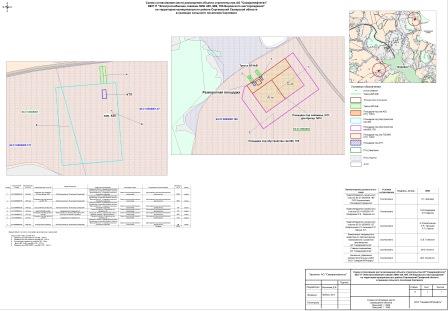 № п/пМероприятия программыИтого2017201720172017201820182018201820192019201920192019202020202020202020202021202120212021№ п/пМероприятия программыИтого2017201720172017201820182018201820192019201920192019202020202020202020202021202120212021№ п/пМероприятия программыИтогоВсегоОбластной бюджетМестный бюджетВнебюджетВсегоОбластной бюджетМестный бюджетВнебюджетВсегофедеральный бюджетОбластной бюджетМестный бюджетВнебюджетВсегофедеральный бюджетОбластной бюджетМестный бюджетВнебюджетВсегоОбластной бюджетМестный бюджетВнебюджет1Оказание помощи по текущему и капитальному ремонту жилых помещений граждан (адресная помощь)2 017 702,43526 125,220,00526 125,220,00671 256,990,00671 256,990,00648 497,020,000,00648 497,020,0071 823,200,000,0071 823,200,00100 000,000,00100 000,000,002Содержание, текущей ремонт, обследование и оплата коммунальных услуг муниципального жилищного фонда165 240,11165 240,110,00165 240,110,000,000,000,000,000,000,000,000,000,000,000,000,000,000,000,000,000,003Капитальный и текущий ремонт инженерных коммуникаций44 805 341,2724 647 992,1514 499 820,3110 148 171,843 689 111,971 801 203,931 887 908,040,0014 806 964,160,000,0014 806 964,160,00761 272,990,000,00761 272,990,00900 000,000,00900 000,000,004Услуги по осуществлению технологического присоединения к инженерным сетям8 023 204,95277 937,870,00277 937,870,001 265 873,890,001 265 873,890,003 397 944,470,000,003 397 944,470,003 081 448,720,000,003 081 448,720,000,000,000,000,005Проведение экспертиз на проектную и сметную документацию по объектам жилищно-коммунального хозяйства3 066 968,85541 533,440,00541 533,440,00660 749,38232 037,75428 711,630,001 533 150,290,000,001 533 150,290,00331 535,740,000,00331 535,740,000,000,000,000,006Возмещение недополученных доходов в сфере ЖКХ18 363 021,255 337 740,60337 740,605 000 000,000,006 951 515,733 288 620,733 662 895,000,005 989 110,000,000,005 989 110,000,0084 654,920,000,0084 654,920,000,000,000,000,007Проектирование и строительство Сергиевского группового водопровода с. Сергиевск48 143 901,1548 143 901,1548 143 901,150,000,000,000,000,000,000,000,000,000,000,000,000,000,000,000,000,000,000,000,008Страховые взносы в СОА "Строители Поволжья"78 000,0078 000,000,0078 000,000,000,000,000,000,000,000,000,000,000,000,000,000,000,000,000,000,000,000,009Ремонт многоквартирного жилого дома в п. Серноводск ул. Калинина д.22 м.р. Сергиевский Самарской области17 300 581,7317 300 581,7314 705 494,002 595 087,730,000,000,000,000,000,000,000,000,000,000,000,000,000,000,000,000,000,000,0010Предоставление муниципальной гарантии35 987 537,265 600 000,000,005 600 000,000,0030 387 537,260,0030 387 537,260,000,000,000,000,000,000,000,000,000,000,000,000,000,000,0011Ремонтно-восстановительные работы на гидротехнических сооружениях пострадавших в результате паводка в 2017 году (с. Красноярка, с. Сергиевск)3 053 240,003 053 240,002 137 268,00915 972,000,000,000,000,000,000,000,000,000,000,000,000,000,000,000,000,000,000,000,0012Аварийно-восстановительные работы по ремонту крыш жилых домов в поселке Сургут муниципального района Сергиевский Самарской области, поврежденных в результате урагана, прошедшего 5 июля 2017 года2 258 821,002 258 821,001 581 174,00677 647,000,000,000,000,000,000,000,000,000,000,000,000,000,000,000,000,000,000,000,0013Прочие работы6 956 876,72626 525,040,00626 525,040,001 124 937,32467 790,46657 146,860,004 833 574,160,0033 000,003 890 574,16910 000,00371 840,200,000,00371 840,200,000,000,000,000,0014Ремонт  жилого  дома  с. Спасское ул. Набережная д.41 452 374,790,000,000,000,001 452 374,790,001 452 374,790,000,000,000,000,000,000,000,000,000,000,000,000,000,000,0015Замена водонапорной башни в с. Захаркино1 496 549,360,000,000,000,001 496 549,361 122 412,00374 137,360,000,000,000,000,000,000,000,000,000,000,000,000,000,000,0016Замена водонапорной башни в п. Светлодольск1 651 150,480,000,000,000,001 651 150,481 238 362,00412 788,480,000,000,000,000,000,000,000,000,000,000,000,000,000,000,0017Замена водонапорной башни в с. Черновка2 234 530,030,000,000,000,002 234 530,031 675 897,00558 633,030,000,000,000,000,000,000,000,000,000,000,000,000,000,000,0018Проведение мероприятий по обеспечению бесперебойного снабжения коммунальными услугами населения (субсидия)369 556 141,430,000,000,000,00126 262 626,27125 000 000,001 262 626,270,00243 293 515,160,00240 860 580,002 432 935,160,000,000,000,000,000,000,000,000,000,0019Проведение ремонта инженерной инфраструктуры в целях повышения её технической надежности и санитарно-экологической безопасности (субсидия)3 860 000,000,000,000,000,003 860 000,003 667 000,00193 000,000,000,000,000,000,000,000,000,000,000,000,000,000,000,000,0020Ремонт бани в п.г.т. Суходол0,000,000,000,000,000,000,000,000,000,000,000,000,000,000,000,000,000,000,000,000,000,000,0021Водоснабжение с. Калиновка муниципального района Сергиевский104 949 105,770,000,000,000,000,000,000,000,0036 964 396,4731 789 380,004 657 514,00517 502,470,0067 984 709,3058 466 800,008 566 123,37951 785,930,000,000,000,000,0022Проектирование и строительство водопроводных сетей в с. Кандабулак муниципального района Сергиевский69 644 674,420,000,000,000,000,000,000,000,0069 644 674,4259 894 420,008 775 230,00975 024,420,000,000,000,000,000,000,000,000,000,0023Устройство  канализационной  насосной  станции  с подводящими  сетями в с. Сергиевск  ул. Северная  детский  сад «Радуга» муниципального  района  Сергиевский  1 700 000,000,000,000,000,000,000,000,000,001 700 000,000,000,000,001 700 000,000,000,000,000,000,000,000,000,000,0024Замена  аварийного  участка  сетей   отопления   в  п.г.т. Суходол  ул. Пушкина  д.2  ГБОУ СОШ №1  п.г.т. Суходол  муниципального  района  Сергиевский1 537 190,080,000,000,000,000,000,000,000,001 450 000,000,000,000,001 450 000,0087 190,080,000,000,0087 190,080,000,000,000,0025Разработка ПСД по объектам капитального строительства социальной и инженерной инфраструктуры сельских агломераций и территорий 0,000,000,000,000,000,000,000,000,000,000,000,000,000,000,000,000,000,000,000,000,000,000,0026Осуществление технологических присоединений к сетям газо-электро- снабжения по объектам включенных в мероприятия по переселению граждан из ветхого и аварийного жилищного фонда в рамках национального проекта "Жилье и городская среда" *0,000,000,000,000,000,000,000,000,000,000,000,000,000,000,000,000,000,000,000,000,000,000,0027Строительство, реконструкция, техническое перевооружение и капитальный ремонт объектов теплоснабжения и горячего водоснабжения20 793 690,000,000,000,000,000,000,000,000,000,000,000,000,000,0020 793 690,000,0020 793 690,000,000,000,000,000,000,0028Строительство сетей водоснабжения к проектируемой малоэтажной застройке п. Антоновка958 311,600,000,000,000,000,000,000,000,000,000,000,000,000,000,000,000,000,000,00958 311,600,00958 311,600,0029Строительство сетей водоснабжения к проектируемой малоэтажной застройке с. Воротнее1 167 786,000,000,000,000,000,000,000,000,000,000,000,000,000,000,000,000,000,000,001 167 786,000,001 167 786,000,0030Строительство сетей водоснабжения к проектируемой малоэтажной застройке с. Воротнее, 75 лет Победы3 472 800,000,000,000,000,000,000,000,000,000,000,000,000,000,000,000,000,000,000,003 472 800,000,003 472 800,000,0031Строительство сетей водоснабжения к проектируемой малоэтажной застройке п. Сок2 301 956,400,000,000,000,000,000,000,000,000,000,000,000,000,000,000,000,000,000,002 301 956,400,002 301 956,400,0032Строительство сетей водоснабжения к проектируемой малоэтажной застройке с. Черновка4 382 434,800,000,000,000,000,000,000,000,000,000,000,000,000,000,000,000,000,000,004 382 434,800,004 382 434,800,00ИТОГО:781 379 131,88108 557 638,3181 405 398,0627 152 240,250,00181 708 213,47138 493 323,8743 214 889,600,00384 261 826,1591 683 800,00254 326 324,0034 191 702,154 060 000,0093 568 165,1558 466 800,0029 359 813,375 654 361,7087 190,0813 283 288,800,0013 283 288,800,00Финансирование, рубли*Финансирование, рубли*Финансирование, рубли*Финансирование, рубли*Финансирование, рубли*Финансирование, рубли*Финансирование, рубли*Финансирование, рубли*Финансирование, рубли*Финансирование, рубли*Финансирование, рубли*Финансирование, рубли*Финансирование, рубли*Финансирование, рубли*Финансирование, рубли*Финансирование, рубли*Финансирование, рубли*Финансирование, рубли*Финансирование, рубли*Финансирование, рубли*Финансирование, рубли*Финансирование, рубли*Финансирование, рубли*Финансирование, рубли*Финансирование, рубли*Финансирование, рубли*Финансирование, рубли*№ п/пНаименование учреждения и объектаФинансирование всего2020 год2020 год2020 год2020 год2021 год2021 год2021 год2021 год2022 год2022 год2022 год2022 год2023 год2023 год2023 год2023 год2024 год2024 год2024 год2024 год2025 год2025 год2025 год2025 год№ п/пНаименование учреждения и объектаФинансирование всегоФедераль-ный бюджет(*)Областной бюджет(*)Местный бюджет(*)Внебюджет-ные средства(*)Федераль-ный бюджет(*)Областной бюджет(*)Местный бюджет(*)Внебюджет-ные средства(*)Федераль-ный бюджет(*)Областной бюджет(*)Местный бюджет(*)Внебюджет-ные средства(*)Федераль-ный бюджет(*)Областной бюджет(*)Местный бюджет(*)Внебюджет-ные средства(*)Федераль-ный бюджет(*)Областной бюджет(*)Местный бюджет(*)Внебюджет-ные средства(*)Федераль-ный бюджет(*)Областной бюджет(*)Местный бюджет(*)Внебюджет-ные средства(*)1.Учреждения культуры:50 752 809,3620 343 560,0010 954 224,622 025 360,940,0010 635 900,005 727 100,001 066 663,800,000,000,000,000,000,000,000,000,000,000,000,000,000,000,000,000,001.1.Ремонтно-восстановительные работы0,000,000,000,000,000,000,000,000,000,000,000,000,000,000,000,000,000,000,000,000,000,000,000,000,001.2.Материально-техническое оснащение0,000,000,000,000,000,000,000,000,000,000,000,000,000,000,000,000,000,000,000,000,000,000,000,000,001.3.Выполнение проектно-изыскательских работ, разработка сметной документации, получение технических условий и разрешительной документации0,000,000,000,000,000,000,000,000,000,000,000,000,000,000,000,000,000,000,000,000,000,000,000,000,001.4.Реконструкция СДК в с.  Елшанка муниципального района Сергиевский Самарской области13 614 898,798 407 200,004 526 953,85680 744,940,000,000,000,000,000,000,000,000,000,000,000,000,000,000,000,000,000,000,000,000,001.5.Проектирование и строительство (реконструкция) объектов капитального строительства в сфере культуры0,000,000,000,000,000,000,000,000,000,000,000,000,000,000,000,000,000,000,000,000,000,000,000,000,001.6.Государственная поддержка отрасли культуры (создание(реконструкция) и капитальный ремонт учреждений культурно-досугового типа сельской местности)17 429 663,800,000,000,000,0010 635 900,005 727 100,001 066 663,800,000,000,000,000,000,000,000,000,000,000,000,000,000,000,000,000,001.7.Изготовление металлоконструкций и монтаж сцены в с. Сергиевск870 000,000,000,00870 000,000,000,000,000,000,000,000,000,000,000,000,000,000,000,000,000,000,000,000,000,000,001.8.Модернизация (капремонт, реконструкция) муниципальных детских школ искусств18 363 630,7711 936 360,006 427 270,770,000,000,000,000,000,000,000,000,000,000,000,000,000,000,000,000,000,000,000,000,000,001.9.Реконструкция муниципального учреждения осуществляющего деятельность в сфере культуры в с. Воротнее, пер. Почтовый, 5474 616,000,000,00474 616,000,002.Учреждения образования:2 590 071,970,000,00212 071,970,000,000,000,000,001 415 700,00762 300,00200 000,000,000,000,000,000,000,000,000,000,000,000,000,000,002.1.Ремонтно-восстановительные работы0,000,000,000,000,000,000,000,000,000,000,000,000,000,000,000,000,000,000,000,000,000,000,000,000,002.2.Материально-техническое оснащение0,000,000,000,000,000,000,000,000,000,000,000,000,000,000,000,000,000,000,000,000,000,000,000,000,002.3.Выполнение проектно-изыскательских работ, разработка сметной документации, получение технических условий и разрешительной документации0,000,000,000,000,000,000,000,000,000,000,000,000,000,000,000,000,000,000,000,000,000,000,000,000,002.4.Капитальный ремонт структурного подразделения ГБОУ СОШ п. Сургут детский сад «Петушок» по адресу п. Сургут, ул. Первомайская, 8а0,000,000,000,000,000,000,000,000,000,000,000,000,000,000,000,000,000,000,000,000,000,000,000,000,002.5.Капитальный ремонт структурного подразделения ГБОУ СОШ №1 детский сад «Аленушка» п. Суходол муниципального района Сергиевский Самарской области*0,000,000,000,000,000,000,000,000,000,000,000,000,000,000,000,000,000,000,000,000,000,000,000,000,002.6.Текущее и перспективное  материально-техническое обеспечение и устранение    устранение  нарушений  обязательных  требований  санитарного  законодательства  по  предписаниям   Управления Роспотребнадзора по Самарской области0,000,000,000,000,000,000,000,000,000,000,000,000,000,000,000,000,000,000,000,000,000,000,000,000,002.7.Проведение ремонта в спортивных залах и оснащению спортивным инвентарем и оборудованием открытых плоскостных спортивных сооружений государственных общеобразовательных организаций, расположенных в сельской местности2 590 071,970,000,00212 071,970,000,000,000,000,001 415 700,00762 300,00200 000,000,000,000,000,000,000,000,000,000,000,000,000,000,003.Муниципальные административные здания и прочие сооружения56 701 325,900,00116 613,003 217 712,900,000,000,000,000,000,0050 567 000,002 800 000,000,000,000,000,000,000,000,000,000,000,000,000,000,003.1.Ремонтно-восстановительные работы0,000,000,000,000,000,000,000,000,000,000,000,000,000,000,000,000,000,000,000,000,000,000,000,000,003.2.Материально-техническое оснащение3 211 555,000,000,003 211 555,000,000,000,000,000,000,000,000,000,000,000,000,000,000,000,000,000,000,000,000,000,003.3.Выполнение проектно-изыскательских работ, разработка сметной документации, получение технических условий и разрешительной документации0,000,000,000,000,000,000,000,000,000,000,000,000,000,000,000,000,000,000,000,000,000,000,000,000,003.4.Проведение капитального ремонта находящихся в муниципальной собственности зданий, занимаемых государственными и муниципальными образовательными учреждениям, а так же по благоустройству прилегающей территории53 367 000,000,000,000,000,000,000,000,000,000,0050 567 000,002 800 000,000,000,000,000,000,000,000,000,000,000,000,000,000,003.5.Создание условий для обеспечения жителей муниципальных образований в Самарской области услугами связи , в части проведения ремонта зданий, находящихся в муниципальной собственности, в которых расположены отделения почтовой связи , и благоустройства прилегающей территории122 770,900,00116 613,006 157,900,000,000,000,000,000,000,000,000,000,000,000,000,000,000,000,000,000,000,000,000,004.Обустройство и восстановление воинских захоронений1 043 357,90644 150,00347 050,0052 157,900,000,000,000,000,000,000,000,000,000,000,000,000,000,000,000,000,000,000,000,000,005.Благоустройство военн-исторических мемориальных комплексов (памятников)4 636 920,000,004 405 070,00231 850,000,000,000,000,000,000,000,000,000,000,000,000,000,000,000,000,000,000,000,000,000,006.Прочие объекты и сооружения2 077 531,170,000,002 077 531,170,000,000,000,000,000,000,000,000,000,000,000,000,000,000,000,000,000,000,000,000,00ИТОГОИТОГО117 802 016,3020 987 710,0015 822 957,627 816 684,880,0010 635 900,005 727 100,001 066 663,800,001 415 700,0051 329 300,003 000 000,000,000,000,000,000,000,000,000,000,000,000,000,000,00Сведения о кандидате: Сведения о кандидате: Ф.И.О.Место учебы (полное наименование учреждения в соответствии с уставом (положением) Дата рожденияПаспортные данные (данные свидетельства о рождения)Домашний адрес (полный адрес с индексом)Контактные телефоныСведения о родителях (Ф.И.О., контактные телефоны)Номинация (в соответствии с положением)Наименование конкурсных мероприятий, по итогам которых выдвигается кандидат, достижения кандидатаСведения о заявителе:Сведения о заявителе:Наименование заявителя (с указанием организационно-правовой формы) Юридический и фактический адреса заявителяФ.И.О. руководителя, его должностьКонтактные телефоныСоучредители:- Собрание представителей муниципального района Сергиевский Самарской области;- Администрации городского, сельских поселений муниципального района Сергиевский Самарской области.Газета изготовлена в администрации муниципального района Сергиевский Самарской области: 446540, Самарская область, Сергиевский район, с. Сергиевск, ул. Ленина, 22.Тел: 8(917) 110-82-08Гл. редактор: А.В. Шишкина«Сергиевский вестник»Номер подписан в печать 16.06.2020 г.в 09:00, по графику - в 09:00.Тираж 18 экз.Адрес редакции и издателя: с. Сергиевск,ул. Ленина, 22.«Бесплатно»